Name: _____________________________________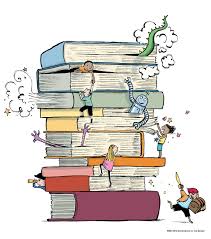 Date: ______________________________________  Book Project # 1:  Children’s BookStep # 1:  Pick a childhood book that you enjoyed reading or having read to you.	Examples:  	The Cat in the Hat		       	Five Monkeys Jumping on the Bed		       	The Saggy Baggy ElephantStep # 2: Reread the book to become familiar with it againStep # 3: Design a book cover	It must have picture(s) related to the topic of the book	You may not use the cover design that the book already has	You must create your own picture	You must have the name of the book, author, and illustrator	The cover must be in colorStep # 4: Do a simple book report & a plot diagram of the book	The Simple Book report must include the following:Title, author, illustrator  		Longest word, most difficult word 		Summary of the story    Favorite part of the story		
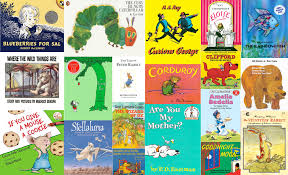 Timeline for ProjectSept. 9: told about project, given handoutsSept. 19: must have a book picked out & shown to Mrs. CassillStudents should be working on the project at homeOct. 3:Mrs. Cassill will go over a plot diagram & how to do oneStudents will have time in class to draw their coverOct. 10: If needed student will be given time to work on in classStudents should be practicing their presentation at home, so they feel comfortable with the book and what they want to sayOct. 14: Students will do presentationsGrade period ends Oct. 17